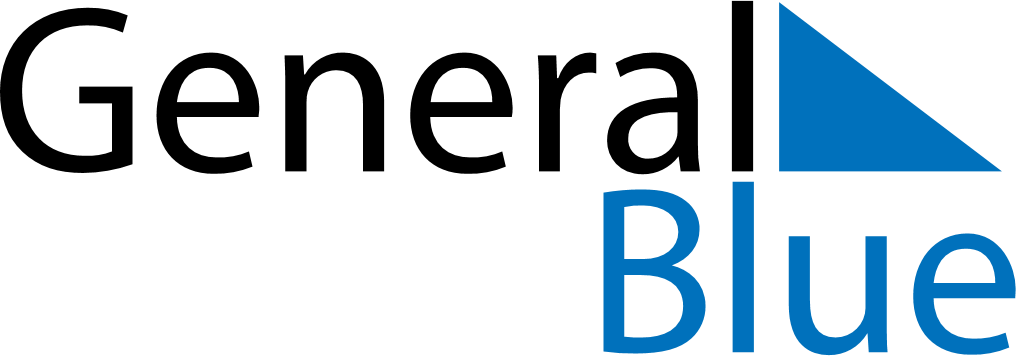 May 2024May 2024May 2024May 2024May 2024May 2024Linkoeping, OEstergoetland, SwedenLinkoeping, OEstergoetland, SwedenLinkoeping, OEstergoetland, SwedenLinkoeping, OEstergoetland, SwedenLinkoeping, OEstergoetland, SwedenLinkoeping, OEstergoetland, SwedenSunday Monday Tuesday Wednesday Thursday Friday Saturday 1 2 3 4 Sunrise: 5:02 AM Sunset: 8:46 PM Daylight: 15 hours and 43 minutes. Sunrise: 5:00 AM Sunset: 8:48 PM Daylight: 15 hours and 48 minutes. Sunrise: 4:57 AM Sunset: 8:51 PM Daylight: 15 hours and 53 minutes. Sunrise: 4:55 AM Sunset: 8:53 PM Daylight: 15 hours and 58 minutes. 5 6 7 8 9 10 11 Sunrise: 4:52 AM Sunset: 8:55 PM Daylight: 16 hours and 2 minutes. Sunrise: 4:50 AM Sunset: 8:57 PM Daylight: 16 hours and 7 minutes. Sunrise: 4:47 AM Sunset: 9:00 PM Daylight: 16 hours and 12 minutes. Sunrise: 4:45 AM Sunset: 9:02 PM Daylight: 16 hours and 16 minutes. Sunrise: 4:43 AM Sunset: 9:04 PM Daylight: 16 hours and 21 minutes. Sunrise: 4:41 AM Sunset: 9:06 PM Daylight: 16 hours and 25 minutes. Sunrise: 4:38 AM Sunset: 9:09 PM Daylight: 16 hours and 30 minutes. 12 13 14 15 16 17 18 Sunrise: 4:36 AM Sunset: 9:11 PM Daylight: 16 hours and 34 minutes. Sunrise: 4:34 AM Sunset: 9:13 PM Daylight: 16 hours and 39 minutes. Sunrise: 4:32 AM Sunset: 9:15 PM Daylight: 16 hours and 43 minutes. Sunrise: 4:30 AM Sunset: 9:17 PM Daylight: 16 hours and 47 minutes. Sunrise: 4:27 AM Sunset: 9:19 PM Daylight: 16 hours and 51 minutes. Sunrise: 4:25 AM Sunset: 9:21 PM Daylight: 16 hours and 56 minutes. Sunrise: 4:23 AM Sunset: 9:24 PM Daylight: 17 hours and 0 minutes. 19 20 21 22 23 24 25 Sunrise: 4:21 AM Sunset: 9:26 PM Daylight: 17 hours and 4 minutes. Sunrise: 4:20 AM Sunset: 9:28 PM Daylight: 17 hours and 8 minutes. Sunrise: 4:18 AM Sunset: 9:30 PM Daylight: 17 hours and 11 minutes. Sunrise: 4:16 AM Sunset: 9:32 PM Daylight: 17 hours and 15 minutes. Sunrise: 4:14 AM Sunset: 9:34 PM Daylight: 17 hours and 19 minutes. Sunrise: 4:12 AM Sunset: 9:35 PM Daylight: 17 hours and 23 minutes. Sunrise: 4:11 AM Sunset: 9:37 PM Daylight: 17 hours and 26 minutes. 26 27 28 29 30 31 Sunrise: 4:09 AM Sunset: 9:39 PM Daylight: 17 hours and 30 minutes. Sunrise: 4:07 AM Sunset: 9:41 PM Daylight: 17 hours and 33 minutes. Sunrise: 4:06 AM Sunset: 9:43 PM Daylight: 17 hours and 36 minutes. Sunrise: 4:04 AM Sunset: 9:44 PM Daylight: 17 hours and 40 minutes. Sunrise: 4:03 AM Sunset: 9:46 PM Daylight: 17 hours and 43 minutes. Sunrise: 4:02 AM Sunset: 9:48 PM Daylight: 17 hours and 46 minutes. 